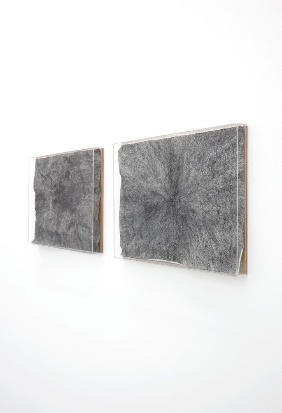 Edyth Dekyndt, 20 octobre 2010, 10 décembre 2010, 2010Texte à adapter pour une présentation orale aux élèvesEdyth Dekyndt est née à Ypres en Belgique en 1960.Vidéos, installations, photos, pièces sonores, ses œuvres prennent des formes très différentes. Edyth Dekyndt invite à observer l’existence fascinante des choses. Ses œuvres semblent nous dire : « le monde est mystérieux, regarde-le bien… »L’œuvre présentée ici est comme l’enregistrement du passage du temps à travers la transformation du papier de soie qui lentement ondule et s’anime sous le crayon de l’artiste. Ses traits répétitifs deviennent veines de bois et les matières se métamorphosent et prennent vie.Informations complémentaires sur l’artiste	Allez découvrir l’œuvre très varié d’Edyth Dekyndt sur son très riche site internet : http://www.edithdekyndt.be/ Les élèves pourront ainsi se confronter au foisonnement de la pratique d’un artiste et se rendre compte de la diversité de ses recherches et des formes que prennent ses œuvres.Un lien vers les collections du FRAC Alsace : https://www.navigart.fr/fracal/#/artworks Pistes plastiques et d’écritureMaternelle - élémentaire :Problématique adoptée : appréhender le temps en dessinantPiste 1 - On essaye de remplir entièrement un morceau de papier avec des petits traits.	- Discussion autour du temps que ça prend (et peut-être de l’ennui), on se rappelle de l’œuvre et de sa dimension. On prend conscience du temps qu’a mis l’artiste pour remplir cette grande surface. On comprend alors l’importance du temps dans cette œuvre.	- On regarde les résultats. Il y a de fortes chances que les résultats soient variés (rythme des traits, outils, énergie du geste, application, densité des traits, etc.) on peut ainsi mettre en lumière les variables et les façons de faire. On peut expérimenter différents outils, on s’aperçoit alors que l’outil influence non seulement le résultat mais aussi le geste. Certains outils sont plus ou moins faciles ou agréables à utiliser.	- On réalise une composition en assemblant les différentes productions. On choisit les critères : joue-t-on sur les contrastes ou sur les ressemblances ? Sur les rythmes ou sur la densité des traits ? Sur les outils ou les couleurs ? Sur la qualité du papier ?Il peut être intéressant d’imposer une seule couleur (ou 2) dans un premier temps pour ne pas jouer sur toutes les variables en même temps et permettre une mise en lumière fine des autres critères.Piste 2 - On s’impose un temps défini (une demi-heure par exemple) pour faire un dessin. On n’a pas le droit de s’arrêter avant ce temps (présenter cela comme un défi).	- Si la surface est relativement petite, on est obligé de gérer l’espace de la feuille en rajoutant des interventions non prévues au départ. Que choisit-on ? Va-t-on intervenir uniformément ? Souligner certaines zones ? Transformer le dessin d’origine ? Va-t-on s’orienter vers du figuratif ? Une intervention abstraite ? Un mélange des deux ?	- Si la surface est très grande et l’outil scripteur fin, il faut anticiper la gestion de l’espace de la feuille pour éviter au dessin de « flotter » ou de paraître perdu sur la surface de la feuille.En résumé, en faisant varier la taille de la feuille, la qualité du papier et l’épaisseur de l’outil, on confrontera l’élève à d’intéressants problèmes de composition plastique, de rendu graphique, etc.Piste d’écriture :- On écrit un texte sur la façon dont on a ressenti le temps pendant l’exercice. Est-ce que ça a passé vite ? Est-ce qu’on s’est ennuyé ? Est-ce qu’on a ressenti le temps différemment entre le début et la fin ? etc.Pour cela, il faut rendre les élèves attentifs à leur perception temporelle avant de les lancer dans la pratique plastique. Une certaine forme de sacralisation du moment de l’exercice est utile également. On va vivre un moment particulier, pour en saisir tous les secrets, il faut être très attentif, très « présent » et en quelque sorte rentrer en soi-même pour se regarder faire. Un exercice de respiration et de concentration peut être fait avant de commencer.